

SPISAK SUDSKIH TUMAČA ZA KALEMEGDAN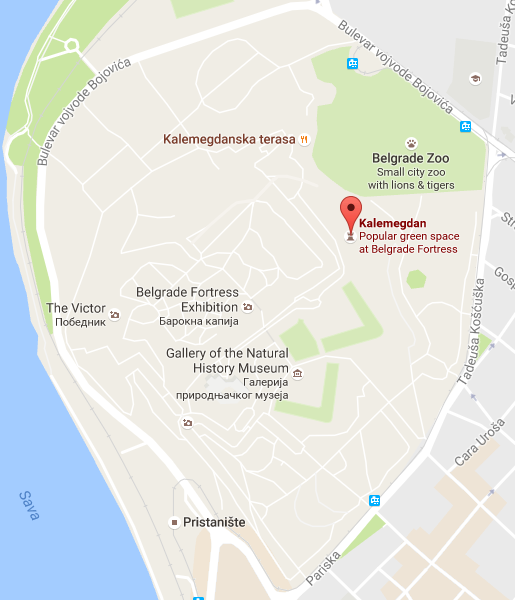 Sudski tumač za engleski jezik Kalemegdan
Sudski tumač za hebrejski jezik Kalemegdan
Sudski tumač za nemački jezik Kalemegdan
Sudski tumač za persijski jezik Kalemegdan
Sudski tumač za francuski jezik Kalemegdan
Sudski tumač za hrvatski jezik Kalemegdan
Sudski tumač za italijanski jezik Kalemegdan
Sudski tumač za japanski jezik Kalemegdan
Sudski tumač za ruski jezik Kalemegdan
Sudski tumač za latinski jezik Kalemegdan
Sudski tumač za norveški jezik Kalemegdan
Sudski tumač za mađarski jezik Kalemegdan
Sudski tumač za švedski jezik Kalemegdan
Sudski tumač za makedonski jezik Kalemegdan
Sudski tumač za španski jezik Kalemegdan
Sudski tumač za pakistanski jezik Kalemegdan
Sudski tumač za kineski jezik Kalemegdan
Sudski tumač za znakovni jezik KalemegdanSudski tumač za bosanski jezik Kalemegdan
Sudski tumač za poljski jezik Kalemegdan
Sudski tumač za arapski jezik Kalemegdan
Sudski tumač za portugalski jezik Kalemegdan
Sudski tumač za albanski jezik Kalemegdan
Sudski tumač za romski jezik Kalemegdan
Sudski tumač za belgijski jezik Kalemegdan
Sudski tumač za rumunski jezik Kalemegdan
Sudski tumač za bugarski jezik Kalemegdan
Sudski tumač za slovački jezik Kalemegdan
Sudski tumač za češki jezik Kalemegdan
Sudski tumač za slovenački jezik Kalemegdan
Sudski tumač za danski jezik Kalemegdan
Sudski tumač za turski jezik Kalemegdan
Sudski tumač za finski jezik Kalemegdan
Sudski tumač za ukrajinski jezik Kalemegdan
Sudski tumač za grčki jezik Kalemegdan
Sudski tumač za holandski jezik Kalemegdan
Sudski tumač za korejski jezik Kalemegdan
Sudski tumač za estonski jezik KalemegdanLokacijaKalemegdanInternetakademijaoxford.comTelefon+381(0)11/405-80-05+381(0)69/30-80-584+381(0)69/30-80-627Radno vreme8:00 AM – 4:00 PM
9:00 AM – 2:00 PM (Subotom)